网站挂标方法登陆政务和公益机构域名注册管理中心https://shenbao.conac.cn，在线取得网站标识代码。(网站账号见附表，初始密码为：Ay123456.)①点击左侧菜单栏的网上名称管理--》标识管理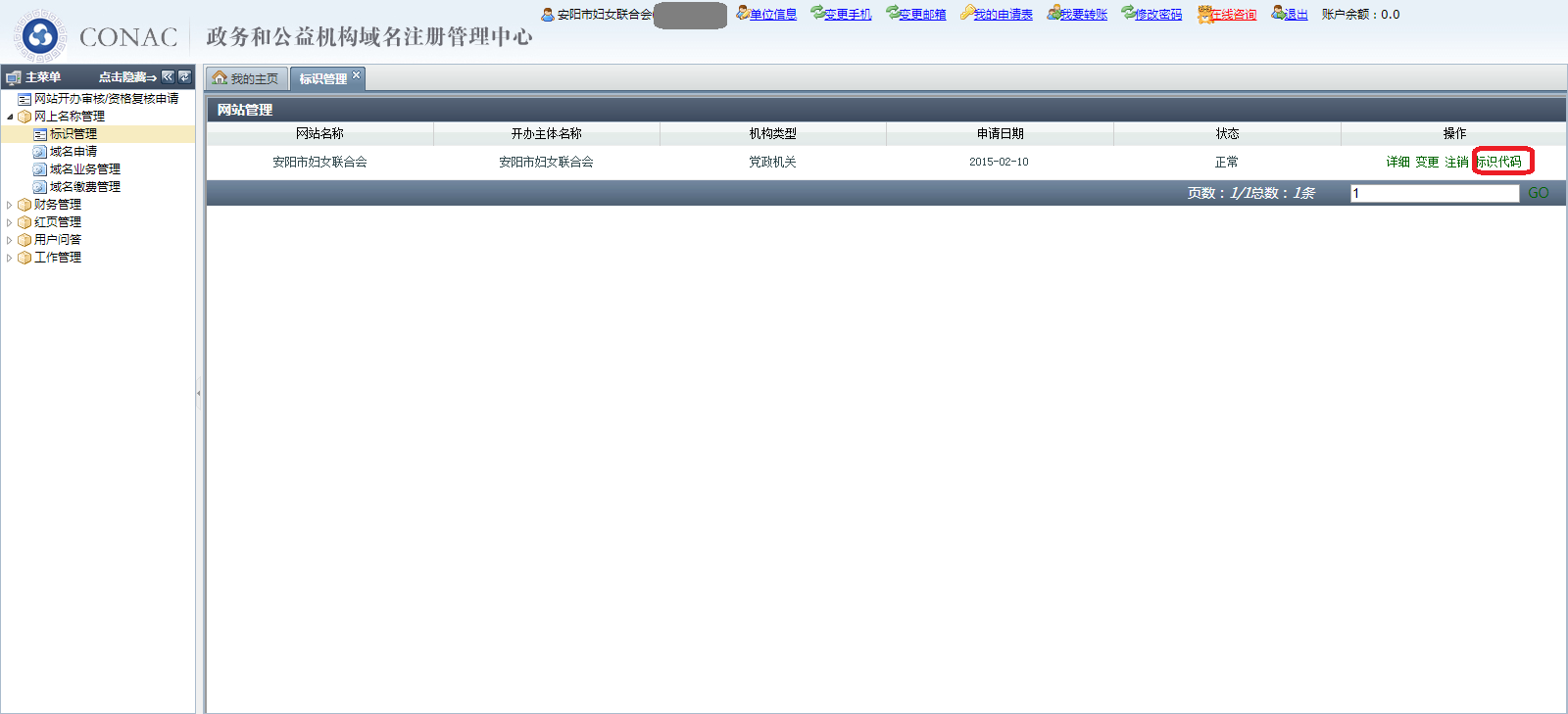 ②点击标识代码，在线获取标识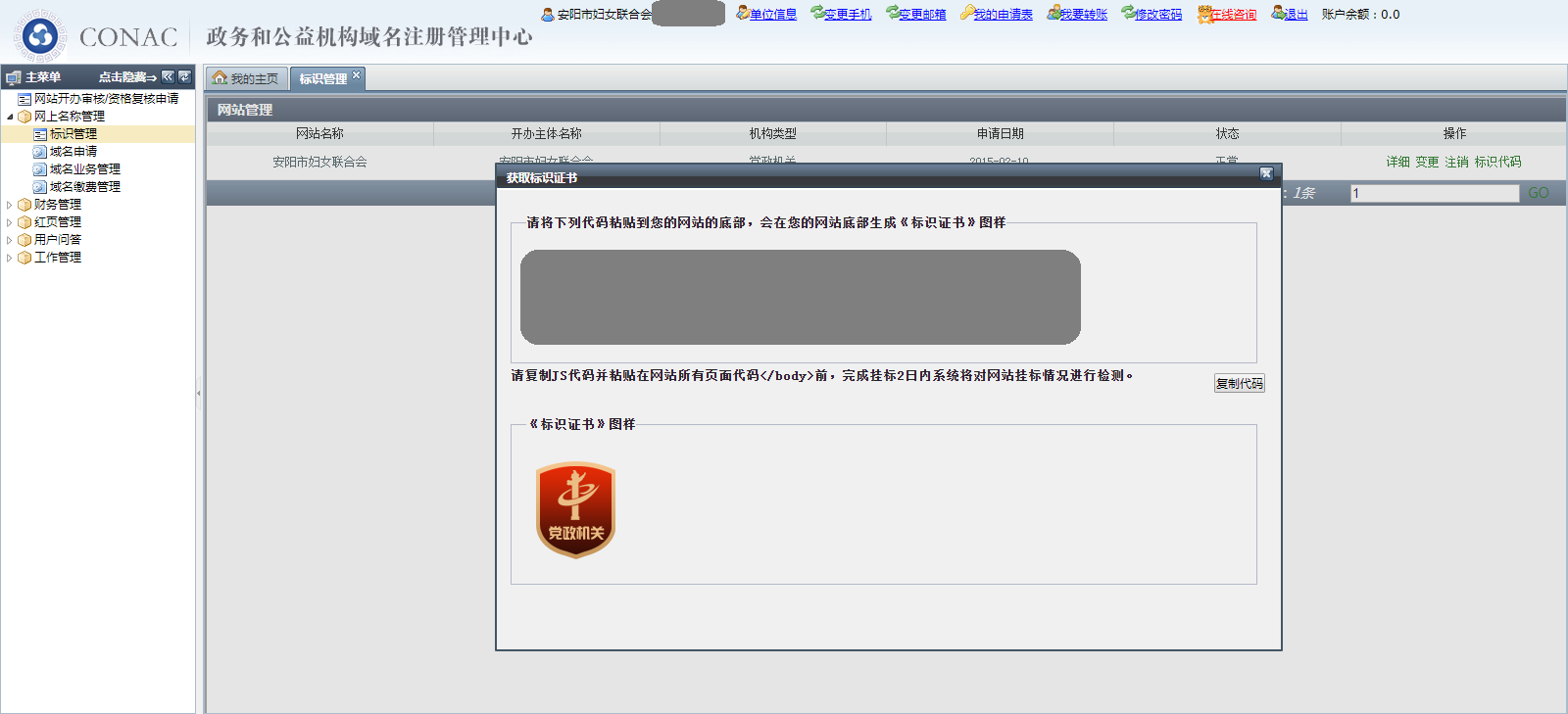 将网站标识代码加入网站页面，挂标完成。附件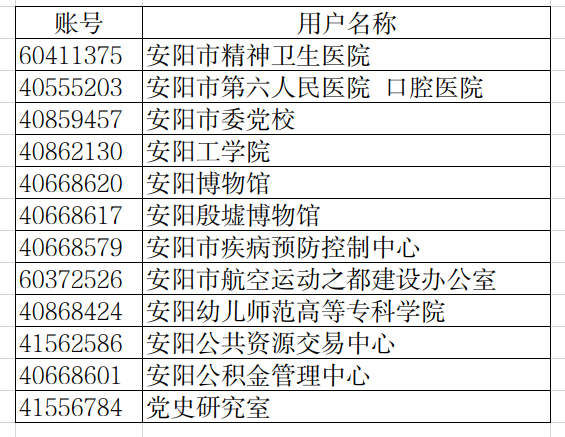 安阳市委机构编制电子政务中心2023年6月29日